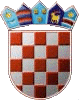 REPUBLIKA HRVATSKAKARLOVAČKA ŽUPANIJAGRAD DUGA RESAGRADONAČELNIKKLASA: 230-01/16-01/01URBROJ: 2133/03-02/06-16-Duga Resa, 11. siječnja 2016. Temeljem članka 26. Uredbe o kriterijima, mjerilima i postupcima financiranja i ugovaranja programa i projekta od interesa za opće dobro koje provode udruge (NN 26/15), članka 60. Statuta Grada Duga Rese  (Službeni glasnik Grada Duga Rese br. 02/13)  i članka  17. Pravilnika o financiranju programa i projekata od interesa za opće dobro koje provode udruge (Službeni glasnik Grada Duge Rese broj 5/15) gradonačelnik Grada Duga Rese  dana 11. siječnja 2016. godine donosiZaključak o osnivanju Povjerenstva za pripremu i provedbu natječaja za financiranje programa/projekata za opće dobro koje provode udrugeI.U Povjerenstvo za pripremu i provedbu natječaja za financiranje programa/projekata za opće dobro koje provode udruge (u daljnjem tekstu: Povjerenstvo)  imenuju se: Dijana Jurčević, predsjednica PovjerenstvaInes Letica Žaja, član PovjerenstvaMihael Dujam, član PovjerenstvaII.Zadaće Povjerenstva su:predlaganje prioriteta, uvjeta, kriterija i programskih područja natječaja za financiranje projekata/programa udrugapredlaže natječajnu dokumentacijupraćenje tijeka javnog objavljivanja i provedbe natječaja za dodjelu fin.sredstava programima/projektima udrugautvrditi prijedlog sastava ocjenjivačkog povjerenstva za ocjenu projekta i programarazmotriti ocjene programa/projekata te prijedloge za financiranje na temelju kriterija  iz natječajakomunicirati pisanim putem s prijaviteljima u vezi zahtjeva za dodatnim pojašnjenjima natječajne dokumentacijeprovjeravanje ispunjavanja propisanih uvjeta natječaja temeljem provedene ocjene prijava, izraditi privremenu rang-listu s popisom prijava, dodijeljenim bodovima, obrazloženjima ocjena sukladno dodijeljenim bodovima i maksimalnim iznosima koji se mogu dodijeliti tijekom provedbe programa/projekatautvrditi prijedlog odluke o financiranju projekata/programa udruga organizirati stručno praćenje provedbe projekata financiranih na temelju natječajapriprema izvještaje o provedbi i rezultatima natječaja Uredu za udruge  Vlade RHIII.Članovi Povjerenstva  potpisuju Izjavu o nepristranosti i povjerljivosti.IV.Ovaj Zaključak stupa na snagu sljedećeg dana od dana donošenja, a objaviti će se u Službenom glasniku Grada Duga Rese.                                                                                                                                                                                                                                                                                                                                                                      GRADONAČELNIK:Ivan Baršić, ing. stroj., v.r.